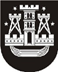 KLAIPĖDOS MIESTO SAVIVALDYBĖS TARYBASPRENDIMASDĖL ATLEIDIMO NUO SOCIALINIO BŪSTO NUOMOS MOKESČIO MOKĖJIMO2018 m. vasario 21 d. Nr. T2-44KlaipėdaVadovaudamasi Lietuvos Respublikos vietos savivaldos įstatymo 16 straipsnio 2 dalies 18 punktu, Lietuvos Respublikos paramos būstui įsigyti ar išsinuomoti įstatymo 21 straipsnio 2 dalimi ir atsižvelgdama į N. S., S. S., O. B. ir  J. S. prašymus, Klaipėdos miesto savivaldybės taryba nusprendžia:Atleisti nuo nuomos mokesčio mokėjimo savivaldybės biudžeto sąskaita už laikotarpį nuo 2018 m. vasario 1 d. iki 2018 m. gruodžio 31 d. šiuos savivaldybės socialinio būsto nuomininkus:1. N. S. (1 asmuo), gyvenančią (duomenys neskelbtini), Klaipėdoje, unikalus Nr. (duomenys neskelbtini);2. O. B. (5 asmenys), gyvenančią (duomenys neskelbtini), Klaipėdoje, unikalus Nr. (duomenys neskelbtini); 3. J. S. (1 asmuo), gyvenantį (duomenys neskelbtini), Klaipėdoje, unikalus Nr. (duomenys neskelbtini); 4. S. S. (1 asmuo), gyvenančią  (duomenys neskelbtini), Klaipėdoje, unikalus Nr.  (duomenys neskelbtini).Šis sprendimas gali būti skundžiamas Lietuvos administracinių ginčų komisijos Klaipėdos apygardos skyriui arba Regionų apygardos administraciniam teismui, skundą (prašymą) paduodant bet kuriuose šio teismo rūmuose, per vieną mėnesį nuo šio sprendimo įteikimo suinteresuotai šaliai dienos.Savivaldybės merasVytautas Grubliauskas